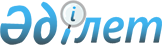 Солтүстік Қазақстан облысы Мамлют ауданы мәслихатының 2019 жылғы 31 желтоқсандағы № 63/11 "Солтүстік Қазақстан облысы Мамлют ауданы Новомихайлов ауылдық округінің 2020-2022 жылдарға арналған бюджетін бекіту туралы" шешіміне өзгерістер енгізу туралыСолтүстік Қазақстан облысы Мамлют ауданы мәслихатының 2020 жылғы 2 қыркүйектегі № 75/2 шешімі. Солтүстік Қазақстан облысының Әділет департаментінде 2020 жылғы 4 қыркүйекте № 6523 болып тіркелді
      Қазақстан Республикасының 2008 жылғы 4 желтоқсандағы Бюджеттік кодексiнің 106 және 109-1-баптарына, Қазақстан Республикасының 2001 жылғы 23 қаңтардағы "Қазақстан Республикасындағы жергілікті мемлекеттік басқару және өзін-өзі басқару туралы" Заңының 6-бабы 2-7-тармағына сәйкес Солтүстік Қазақстан облысы Мамлют ауданының мәслихаты ШЕШІМ ҚАБЫЛДАДЫ:
      1. Солтүстік Қазақстан облысы Мамлют ауданы мәслихатының "Солтүстік Қазақстан облысы Мамлют ауданы Новомихайлов ауылдық округінің 2020-2022 жылдарға арналған бюджетін бекіту туралы" 2019 жылғы 31 желтоқсандағы № 63/11 шешіміне (2020 жылғы 16 қаңтарда Қазақстан Республикасы нормативтік құқықтық актілерінің электрондық түрдегі эталондық бақылау банкінде жарияланған, Нормативтік құқықтық актілерді мемлекеттік тіркеу тізілімінде № 5810 болып тіркелді) келесі өзгерістер енгізілсін:
      1-тармақ жаңа редакцияда баяндалсын:
       "1. Солтүстік Қазақстан облысы Мамлют ауданы Новомихайлов ауылдық округінің 2020-2022 жылдарға арналған бюджеті осы шешімге тиісінше 1, 2 және 3-қосымшаларға сәйкес, соның ішінде 2020 жылға келесі көлемдерде бекітілсін:
      1) кірістер – 101104,8 мың теңге:
      салықтық түсімдер – 9002 мың теңге;
      салықтық емес түсімдер – 0 мың теңге;
      негізгі капиталды сатудан түсетін түсімдер – 0 мың теңге;
      трансферттер түсімі – 92102,8 мың теңге;
      2) шығындар – 103331,1 мың теңге;
      3) таза бюджеттік кредиттеу – 39400 мың теңге:
      бюджеттік кредиттер – 39400 мың теңге;
      бюджеттік кредиттерді өтеу – 0 мың теңге;
      4) қаржы активтерімен операциялар бойынша сальдо – 0 мың теңге:
      қаржы активтерін сатып алу – 0 мың теңге;
      мемлекеттің қаржы активтерін сатудан түсетін түсімдер – 0 мың теңге;
      5) бюджет тапшылығы (профициті) – -41626,3 мың теңге;
      6) бюджет тапшылығын қаржыландыру (профицитін пайдалану) – 41626,3 мың теңге;
      қарыздар түсімі – 39400 мың теңге;
      қарыздарды өтеу – 0 мың теңге;
      бюджет қаражатының пайдаланылатын қалдықтары – 2226,3 мың теңге.";
      5-2-тармақ жаңа редакцияда баяндалсын:
       "5-2. Солтүстік Қазақстан облысы Мамлют ауданы Новомихайлов ауылдық округінің 2020 жылға арналған аудандық бюджеттен ауылдық округ бюджетіне берілетін нысаналы ағымдағы трансфертердің көлемі 3302,1 мың теңге сомасында ескерілсін.".
      Көрсетілген шешімнің 1-қосымшасы осы шешімнің қосымшасына сәйкес жаңа редакцияда баяндалсын.
      2. Осы шешім 2020 жылғы 1 қаңтардан бастап қолданысқа енгізіледi. 2020 жылға арналған Солтүстік Қазақстан облысы Мамлют ауданы Новомихайлов ауылдық округінің бюджеті
					© 2012. Қазақстан Республикасы Әділет министрлігінің «Қазақстан Республикасының Заңнама және құқықтық ақпарат институты» ШЖҚ РМК
				
      Солтүстік Қазақстан облысы

      Мамлют ауданы мәслихаты

      сессиясының төрағасы 

А.Кошанов

      Солтүстік Қазақстан облысы

      Мамлют ауданы мәслихатының

      хатшысы 

Р.Нурмуканова
Солтүстік Қазақстан облысыМамлют ауданы мәслихатының2020 жылғы 2 қыркүйегі№ 75/2 шешімінеқосымшаСолтүстік Қазақстан облысыМамлют ауданы мәслихатының2019 жылғы 31 желтоқсандағы№ 63/11 шешіміне1-қосымша
Санаты
Санаты
Санаты
Атауы
Сомасы, мың теңге
Сыныбы
Сыныбы
Атауы
Сомасы, мың теңге
Кіші сыныбы
Атауы
Сомасы, мың теңге
1
2
3
4
5
1) Кірістер
101104,8
1
Салықтық түсімдер
9002
01
Табыс салығы
1102
2
Жеке табыс салығы
1102
04
Меншiкке салынатын салықтар
7900
1
Мүлiкке салынатын салықтар
16
3
Жер салығы
946
4
Көлiк құралдарына салынатын салық
6938
2
Салықтық емес түсімдер
0
3
Негізгі капиталды сатудан түсетін түсімдер
0
4
Трансферттердің түсімдері
92102,8
02
Мемлекеттiк басқарудың жоғары тұрған органдарынан түсетiн трансферттер
92102,8
3
Аудандардың (облыстық маңызы бар қаланың) бюджетінен трансферттер
92102,8
Функционалдық топ
Функционалдық топ
Функционалдық топ
Атауы
Сомасы, мың теңге
Бюджеттік бағдарламалардың әкімшісі
Бюджеттік бағдарламалардың әкімшісі
Атауы
Сомасы, мың теңге
Бағдарлама
Атауы
Сомасы, мың теңге
1
2
3
4
5
2) Шығындар
103331,1
01
Жалпы сипаттағы мемлекеттік қызметтер 
16571,1
124
Аудандық маңызы бар қала, ауыл, кент, ауылдық округ әкімінің аппараты
16571,1
001
Аудандық маңызы бар қала, ауыл, кент, ауылдық округ әкімінің қызметін қамтамасыз ету жөніндегі қызметтер
16477,6
022
Мемлекеттік органның күрделі шығыстары
93,5
07
Тұрғын үй-коммуналдық шаруашылық
23558,7
124
Аудандық маңызы бар қала, ауыл, кент, ауылдық округ әкімінің аппараты
23558,7
008
Елді мекендердегі көшелерді жарықтандыру
4743
010
Тексіздерді жерлеу орнын қамтамасыз ету
100
 011
Елді мекендерді абаттандыру және көгалдандыру
14245,3
014
Елді мекендерді сумен жабдықтауды ұйымдастыру
4324,2
032
Бағынысты мемлекеттік мекемелер мен ұйымдардың күрделі шығыстары
146,2
08
Мәдениет спорт туризм және ақпараттық кеңістік
29686,3
124
Аудандық маңызы бар қала, ауыл, кент, ауылдық округ әкімінің аппараты
29686,3
006
Жергілікті деңгейде мәдениет қызметін қамтамасыз ету
29686,3
12
Көлік және коммуникациялар
31500
124
Аудандық маңызы бар қала, ауыл, кент, ауылдық округ әкімінің аппараты
31500
 013
Аудандық маңызы бар қала, ауыл, кент, ауылдық округтерде автокөлік жолдарын қамтамасыз ету
31500
13
Басқалары
2015
124
Аудандық маңызы бар қала, ауыл, кент, ауылдық округ әкімінің аппараты
2015
040
Өңірлерді 2025 жылға дейін Мемлекеттік дамыту бағдарламасының аясында өңірлердің экономикалық дамуына жәрдемдесу жөніндегі шараларды іске асыруда елді мекендерді реттеу мәселелерін шешу жөніндегі шараларды іске асыру
2015
3) Таза бюджеттік кредиттеу
39400
Бюджеттік кредиттер
39400
12
Көлік және коммуникациялар
39400
124
Аудандық маңызы бар қала, ауыл, кент, ауылдық округ әкімінің аппараты
39400
013
Аудандық маңызы бар қала, ауыл, кент, ауылдық округтерде автокөлік жолдарын қамтамасыз ету
39400
5
Бюджеттік кредиттерді өтеу
0
4) Қаржы активтерімен операциялар бойынша сальдо
0
Қаржы активтерін сатып алу
0
 6
Мемлекеттің қаржы активтерін сатудан түсетін түсімдер 
0
5) Бюджет тапшылығы (профициті)
-41626,3
6) Бюджет тапшылығын қаржыландыру (профицитін пайдалану)
41626,3
7
Қарыздар түсімдері
39400
01
Ішкі мемлекеттік қарыздар
39400
2
Қарыздар шарттары
39400
16
Қарыздарды өтеу
0
Санаты
Санаты
Санаты
Атауы
Сомасы, мың теңге
Сыныбы
Сыныбы
Атауы
Сомасы, мың теңге
Кіші сыныбы
Атауы
Сомасы, мың теңге
8 
Бюджет қаражатының пайдаланылатын қалдықтары 
2226,3
01
Бюджет қаражаты қалдықтары
2226,3
1
Бюджет қаражатының бос қалдықтары
2226,3